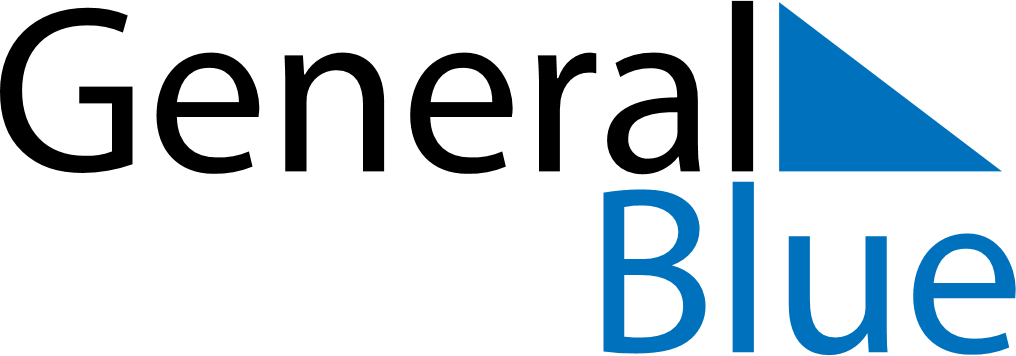 November 2026November 2026November 2026IcelandIcelandSundayMondayTuesdayWednesdayThursdayFridaySaturday123456789101112131415161718192021Icelandic Language Day222324252627282930